故事屋故事內容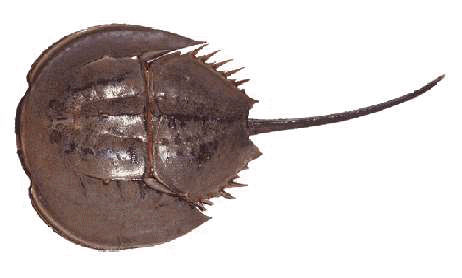 介紹「視覺摹寫」：將自己看到的，包括色彩、大小、形狀……，                 真實的描述出來。故事的主要角色故事最主要的內容先說再說再說後說鱟扁平的身子，圓圓的背甲像鋼盔，加上長長的尖尾巴，是我特有的外型。